(TARZANA NEIGHBORHOOD COUNCILBOARD MEETING AGENDATuesday March 28, 2023 7:00 PMVIRTUAL TELEPHONIC MEETINGHow to Join the Virtual Telephonic MeetingZoom Link https://zoom.us/j/95295582252 By Telephone: Dial 1-669-900-6833, enter 952 9558 2252 #You may also call in using the following phone numbers:833-548-0282, 888-475-4499, 877-853-5257, 833-548-0276Using the Zoom App: Join Meeting and enter ID: 952 9558 2252IN CONFORMITY WITH THE SEPTEMBER 16, 2021 ENACTMENT OF CALIFORNIA ASSEMBLY BILL 361 (RIVAS) AND DUE TO CONCERNS OVER COVID-19, THE BOARD MEETING WILL BE CONDUCTED ENTIRELY WITH A CALL-IN OPTION OR INTERNET-BASED SERVICE OPTION. Public Comment: Every person wishing to address the Board must dial (1- 669) 900-6833 and enter 952 9558 2252, then press # to join the meeting. When prompted by the presiding officer, to provide public input at the Board meeting the public will be requested to dial *9 or u se the Raise Hand option, to address the Board on any agenda item before the Board takes an action on an item. Comments from the public on agenda items will be heard only when the respective item is being considered.General Public Comment: Comments from the public on other matters not appearing on the agenda that are within the Board’s jurisdiction will be heard during the General Public Comment period. Please note that under the Brown Act, the Board is prevented from acting on a matter that you bring to its attention during the General Public Comment period; however, the issue raised by a member of the public may become the subject of a future Board meeting. Public comment is limited to two minutes per speaker, unless adjusted by the presiding officer of the Board.AB 361 Updates: Public comment cannot be required to be submitted in advance of the meeting only real-time public comment is required. If there are any broadcasting interruptions that prevent the public from observing or hearing the meeting, the meeting must be recessed or adjourned. If members of the public are unable to provide public comment or be heard due to issues within the Neighborhood Council’s control, the meeting must be recessed or adjourned.Any messaging or virtual background is in the control of the individual Board member in their personal capacity and does not reflect any formal position of the Board or the City of Los Angeles.The Americans With Disabilities Act: As a covered entity under Title II of the Americans with Disabilities Act, the City of Los Angeles does not discriminate on the basis of disability and upon request, will provide reasonable accommodation to ensure equal access to its programs, services, and activities. Sign language interpreters, assistive listening devices, or other auxiliary aids and/or services may be provided upon request. To ensure availability of services, please make your request at least 72 hours prior to the meeting you wish to attend by contacting the Department of Neighborhood Empowerment by email: NCSupport@lacity.org.Public comment by any one individual, exclusive of General Public Comment shall be limited to a total of six (6) minutes per meeting and no more than two (2) minutes per agenda item. Public comment on any agenda item shall be allocated in one (1) minute increments. In no event shall time be allocated for less than one (1) full minute. The above time limitations are subject to adjustment by the presiding officer in conformity with the Brown Act.Supporting documents related to the below agenda items are posted on the TNC website athttps://www.tarzananc.org/committees/viewCommittee/board   Call to Order, Roll Call, Welcoming Remarks 	 Remarks by representatives of public officials	 Presentation: Lauren Padick. LA City Planning: Ventura-Cahuenga Boulevard Corridor Specific Plan Amendment4.   	Public Comments – Comments from the public on non-agenda items within the Board’s subject matter jurisdiction.  Public comments are limited to two minutes per speaker.5.		Budget Advocate/Representative Report 6.		Clerk’s Office Election Representative Report7.	Executive Secretary’s Report – Enter into the minutes members who have missed 6 meetings.8.	Discussion and motion – Approval of minutes of the February 28, 2023 meeting.9.      Committee and other Reports (General committee reports will be limited to no more than 3 minutes) BudgetLand Use OutreachEventsTransportationPublic SafetyRules Government ActionAnimal WelfareBeautificationHomelessnessDWP MOU ReportVANC ReportLANCC ReprtNCSA LiaisonAd Hoc VNY10.      Discussion and motion: Approval of February 2023 expenditures for submission to City Clerk (MER) and the Financial Statement as of February 28, 2023.11.		Discussion and motion: Resolved: The TNC Board adopts the Budget Committee’s recommendation regarding the request from Portola Middle School for an NPG for $3,650 to help create a Mock Trial Program. The TNC Board further approves a revised budget for the fiscal year July 1, 2022 -June 30, 2023 to include the above item and approves all necessary forms and paperwork required to update the budget and directs the Treasurer and/or President to prepare such and to submit it to the City Clerk’s Funding Division.12.		Discussion and motion: Resolved: The TNC Board adopts the Animal Welfare request to file a CIS regarding CF 22-0247 as it pertains to the Sepulveda Basin Dog Park as follows: Against unless amended with the following amendments:None of the land of the Dog Park is taken for the bike path. No trees, especially shade trees, in or adjacent to the Dog Park are removed. The Dog Park is not closed during construction. The bike path has sufficient separation from the Dog Park so that dogs in the park will not 		chase bikes along the fence line, causing injury to other dogs or people in the Dog Park. The parking lot for the Dog Park not be used as an entry or exit for the bike path, which 	will 	cause bikes and pedestrians walking or running through the parking lot to interfere with dog 	owners getting their dogs into and out of the Dog Park.  This is a safety issue; dogs may try 	to chase bike riders in the parking lot, causing injury to people and dogs. The parking lot for the Dog Park, which is already insufficient for users of the Dog Park 				during certain times, not be used as a parking lot for bike riders and walkers on the bike 				path.  Users of the Dog Park already have to park on grass areas during times of peak use.Because the Dog Park is often used after dog owners get home from work lights should be 			installed.   It is further recommended that Before any plan for the bike path is approved and before 		construction begins, users of the Dog Park, the organization Friends of the Sepulveda Basin Off-	Leash Dog Park, as well as the impacted Neighborhood Councils, should be given an opportunity 	to provide input, at a town hall or other meeting.  Hundreds of local residents regularly use the 	Dog Park and have not been given an adequate opportunity to provide input.  There are 	alternatives to the current plan which have been developed by users of the Dog Park, such as 	continuing the bike path south of the Los Angeles River, which have not been given a hearing. 13.		Discussion and motion: The TNC Board adopts the Animal Welfare Committee’s recommendation to append to the motion a letter from Friends of the Sepulveda Basin Off-Leash Dog Park that may be accessed HERE.14.	Discussion and motion: The TNC Board adopts the Animal Welfare Committee’ request to file a CIS 	supporting CF TNC Board pass a resolution for a Community Impact Statement (CIS) “For” Council 	File 19-0002-S101, which was passed by the Los Angeles City Council and signed by the Mayor, 	requesting the governments of China, Vietnam, South Korea, Cambodia, and Indonesia to ban the sale 	of dog meat and to enforce their animal cruelty laws. 15.	Discussion and motion: The TNC Board adopts the Animal Welfare Committee’s recommendation to 	pass a resolution endorsing the SIT (Support, Inform, and Train Adopters) program for presentation to 	the Board of Animal Services Commission. SIT Program may be accessed HERE.16.	Discussion and motion: The TNC Board adopts the Animal Welfare Committee’s recommendation to 	request that CM Bob Blumenfield introduce a motion that the City support AB240, entitled “Dogs 	and cats: California Spay-Neuter Fund” and that a letter be sent to CM Blumenfield regarding that 	request.17.     Board Business - Comment from Board members on subject matters within the Board’s jurisdiction.a. Comment on Board members own activities/brief announcements. b. Brief response to statements made or questions posed by persons exercising their general public comment rights. c. Introduce new issues for consideration by the Board at its next meeting and to request they be considered for the next Board agenda. 18.     AdjournmentFor more information about the Tarzana Neighborhood Council visit our web site at www.tarzananc.orgNotice to Paid Representatives -If you are compensated to monitor, attend, or speak at this meeting, City law may require you to register as a lobbyist and report your activity. See Los Angeles Municipal Code Section 48.01 et seq. More information is available at ethics.lacity.org/lobbying. For assistance, please contact the Ethics Commission at (213) 978-1960 or ethics.commission@lacity.org Tarzana Neighborhood Council agendas are posted for public review as follows:Wilbur Charter For Enriched Academics 5213 Crebs Ave., Tarzana, CA 91356On the neighborhood council website www.tarzananc.org   You can also receive our agendas via email by subscribing to L.A. City’s Early Notification System (ENS)In compliance with Government Code section 54957.5, non-exempt writings that are distributed to a majority or all of the Board in advance of a meeting, may be viewed at our website by clicking on the following link: https://www.tarzananc.org/committees/viewCommittee/board,  or at the scheduled meeting. In addition, if you would like a copy of any record related to an item on the agenda, please contact us at tnc@tarzananc.orgAny materials that may be distributed to a majority of the Board less than 72 hours prior to the above scheduled meeting are available for review by the public at 19040 Vanowen Street, Reseda, CA 91335 or on our website at tnc@tarzananc.org Process for Reconsideration – Reconsideration of Board actions shall be in accordance with the Tarzana Neighborhood Council bylaws.CITY OF LOS ANGELESTARZANA  NEIGHBORHOOD COUNCIL P.O. Box 571016Tarzana, CA 91357tnc@tarzananc.orgwww.tarzananc.org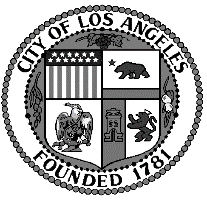 TARZANA  NEIGHBORHOOD COUNCIL P.O. Box 571016Tarzana, CA 91357tnc@tarzananc.orgwww.tarzananc.org